Муниципальное бюджетное общеобразовательное учреждение <<Основная общеобразовательная школа с. Мескер-ЮртШалинского муниципального района ЧР>>ЧР c. Мескер-Юрт, ул.А.Х.Кадырова, б/н  тел. 8(928) 086-79-03Планмероприятий, по реализации Единой Концепциидуховно-нравственного воспитанияи развития подрастающего поколения на IV квартал 2023г.в МБОУ «ООШ с. Мескер-ЮртШалинского муниципального района ЧР».Педагог-организатор по ДНВ: Умаев А.Х.Отчето проведенных мероприятиях   по реализации Единой Концепции духовно-нравственного воспитания и развития учащихся МБОУ «ООШ с.Мескер-Юрт Шалинского муниципального района» ЧР.Секретарь директора по ДНВ: Умаев А.Х.№Наименование мероприятияКласс ВремяпроведенияСроки   проведенияОтветственные1Мероприятия, посвященные ко Дню  г. Грозный, Дню Учителя, Дню молодежи.1-9 11.40.5.10.2023г.Классные руководители2Беседа «Экстремизм-проблема современности».9 11.40.20.10.2023г.21.10.2023г.Педагог-организатор  по ДНВ Умаев А.Х.3Классный час «Г1иллакх дезаш волчунна  и генахь дац».5-911.40.11.11.2023г.Гачаева З.И.4Беседы «Для нас родители»; «Я горжусь своей семьей»; «Семья и семейные ценности».511.4011.11.2023г.Тайсумов М.Р.Кадиева М.М.Исаева К.К.5 Классные часы «Наркомания-это беда, наркомания путь в никуда!», «Алкоголь и алкогольная зависимость», «О вреде курения и алкоголизма»9 11.40.11.55.23.11.2023г.Классные руководители6.Классный час «Скажи наркотикам НЕТ!»511.40.9.12.2023г.Классные руководители7.Мероприятие, посвященных святым Эвлия и Устазам.811.40.16.12.2023г.Советник директора  по ДНВ Умаев А.Х.8.Классный час «Терроризм не имеет границ».911.40.9.12.2023г.Советник  директора  по ДНВ Умаев А.Х.№п/пМероприятия в рамках  реализации Единой КонцепцииМестопроведенияЦелеваяАудитория (возр.категор., кол-во чел.)Дата и время проведения№(Д)Дополнительные мероприятияМесто проведенияЦелевая аудитория(Возрастная категория,кол-во чел.)Дата и время проведенияП-1 Во исполнение п.1 проведены следующие мероприятия: посвященные ко Дню  г. Грозный, Дню Учителя, Дню молодежи.МБОУ «ООШ с. Мескер -Юрт»(12-14лет.)90чел.05.10.2023г.11.40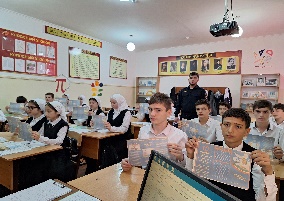 П-2Во исполнение п.2проведено  следующее мероприятие «Экстремизм-проблема современности».МБОУ «ООШ с. Мескер-Юрт»(13-15лет)42чел.20.10.2023г.21.10.2023г.11.40.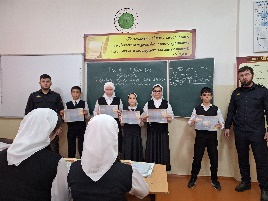 П-3Во исполнение  п.3 проведены следующие мероприятие  на чеченском  языке «Г1иллакх дезаш волчунна и генахь дац».МБОУ «ООШ с. Мескер -Юрт»(11-14лет)15чел.11.11.2023г.11.40.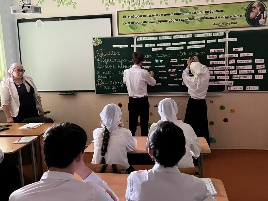 П-4Во исполнение п.4 проведеныследующие мероприятия: «Я горжусь своей семьей», «Для нас родители»,  «Семья и семейные ценности».МБОУ «ООШ с. Мескер -Юрт»(11 лет)42чел.11.11.23г.11.40.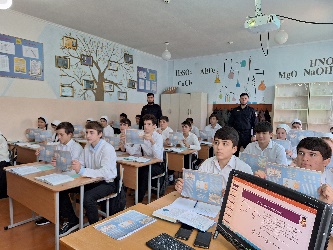 П-5Во исполнение п. 5 проведены следующие мероприятия: Классные часы «Наркомания-это беда, наркомания путь в никуда!», «Алкоголь и алкогольная зависимость», «О вреде курения и алкоголизма»МБОУ «ООШ с. Мескер -Юрт»(14 лет)42чел.23.11.2023г.11.55..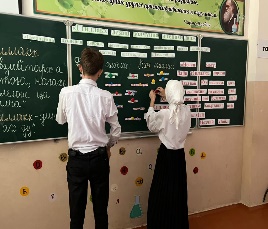 П-6Во исполнение  п.6 проведены следующие мероприятия: Классный  час «Скажи наркотикам НЕТ !».МБОУ «ООШ с. Мескер -Юрт»(12лет)1809.12.2023г.11.40.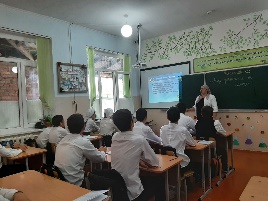 П-7Во исполнение  п.7 проведены следующие мероприятия: мероприятие, посвяшенный святым Эвлия и Устазам.МБОУ «ООШ с. Мескер -Юрт»(12-14лет.)16.12.2023г.11.40.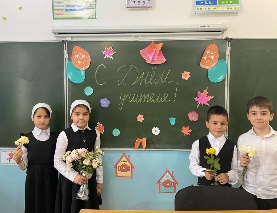 П-8Во исполнение  п.8 проведены следующие мероприятия: Классный час «Терроризм не имеет границ».МБОУ «ООШ с. Мескер-Юрт»(12-14лет.)09..12.2023г.11.40.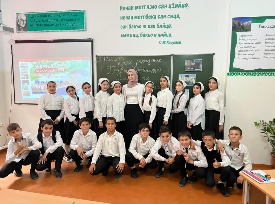 